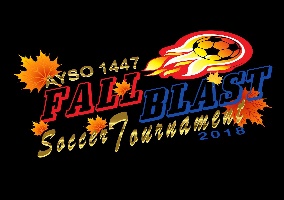 Sponsored by AYSO Region 1447 Albuquerque, New Mexico 2019 AYSO Fall Blast TournamentTournament Rules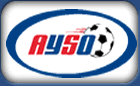 CATEGORYRULERULEJURISDICTIONUnless otherwise noted, the current AYSO National Rules and Regulations, Section 12 and FIFA Laws of the Game will be used for this tournament. The following rules are intended specifically for this tournament ONLY!The Tournament Committee (incl. Tournament Director, Assistant Director(s), Field Director, Referee Director and other designated staff) will have jurisdiction over all games played. Disputes will be resolved by the end of the soccer day. Referee judgment calls are NOT subject to dispute or protest!Unless otherwise noted, the current AYSO National Rules and Regulations, Section 12 and FIFA Laws of the Game will be used for this tournament. The following rules are intended specifically for this tournament ONLY!The Tournament Committee (incl. Tournament Director, Assistant Director(s), Field Director, Referee Director and other designated staff) will have jurisdiction over all games played. Disputes will be resolved by the end of the soccer day. Referee judgment calls are NOT subject to dispute or protest!FEESPlease upload all your tournament documents on the tournament website. Your entry fee and advanced purchased shirt fee must be in the form of one Region check or by VENMO, Please make a separate VENMO payment for advance purchase of shirts.  Checks will be mailed to Region 1447 in a timely manner after uploading tournament application. Regions may send one check for multiple team entries, please provide an itemized listing of teams that will be participating in order to provide proper credit. Should a team submit late, not be allowed to participate or choose to cancel, all refunds must clear the bank. Refunds will be sent to the respective regions. Contact the Tournament Director with any last minute entries we will make every effort to  accommodate teams. Fees are: 9U & 10U $150, 12U $170, 14U $190. 19U $190 EXTRA/ACT Team fees are based on age group.Please upload all your tournament documents on the tournament website. Your entry fee and advanced purchased shirt fee must be in the form of one Region check or by VENMO, Please make a separate VENMO payment for advance purchase of shirts.  Checks will be mailed to Region 1447 in a timely manner after uploading tournament application. Regions may send one check for multiple team entries, please provide an itemized listing of teams that will be participating in order to provide proper credit. Should a team submit late, not be allowed to participate or choose to cancel, all refunds must clear the bank. Refunds will be sent to the respective regions. Contact the Tournament Director with any last minute entries we will make every effort to  accommodate teams. Fees are: 9U & 10U $150, 12U $170, 14U $190. 19U $190 EXTRA/ACT Team fees are based on age group.ACCEPTANCEApplications are due on or before October 20th, 2019Applications will be accepted on a first-come basis, based on completed application (see Team Application Form for criteria). Teams will be notified by email within 48 hours of the receipt of their applications.Teams not accepted into the tournament will be offered the opportunity to be placed on a waiting list.  If a team chooses NOT to be on a waiting list, the entry fee will be returned to the Region. The primary form of communication between the Tournament and applying teams will be email and the Tournament website. Teams must designate a Team Contact on their application who has email and Internet access.Applications are due on or before October 20th, 2019Applications will be accepted on a first-come basis, based on completed application (see Team Application Form for criteria). Teams will be notified by email within 48 hours of the receipt of their applications.Teams not accepted into the tournament will be offered the opportunity to be placed on a waiting list.  If a team chooses NOT to be on a waiting list, the entry fee will be returned to the Region. The primary form of communication between the Tournament and applying teams will be email and the Tournament website. Teams must designate a Team Contact on their application who has email and Internet access.REFUNDSTeams withdrawing 14 days or more before the tournament will be issued a full refund.Teams withdrawing after the entry deadline will only be issued a refund if a replacement team can be found.If the tournament is canceled and cannot be rescheduled a full refund will be issued to the respective Region..Teams withdrawing 14 days or more before the tournament will be issued a full refund.Teams withdrawing after the entry deadline will only be issued a refund if a replacement team can be found.If the tournament is canceled and cannot be rescheduled a full refund will be issued to the respective Region..RAINOUT/
CANCELLATIONShould the tournament be rained out on the original date, it will not be rescheduled.If the tournament is cancelled due to weather, after partially completing, there will be no refunds.If the tournament cannot be held due to weather or other conditions beyond the control of the tournament hosts, then a full refund will be sent to all teams, less the cost of any pre-ordered items (items for sale by the tournament which are not included with the registration fee). Any pre-ordered items will be sent to the team. Should the tournament be rained out on the original date, it will not be rescheduled.If the tournament is cancelled due to weather, after partially completing, there will be no refunds.If the tournament cannot be held due to weather or other conditions beyond the control of the tournament hosts, then a full refund will be sent to all teams, less the cost of any pre-ordered items (items for sale by the tournament which are not included with the registration fee). Any pre-ordered items will be sent to the team. PLAYERS/TEAMSPlayers on participating teams must be properly registered to play in AYSO, and have played in the Fall 2018 season in a minimum of one-half of the games for which they were eligible. Coaches are responsible to ensure that all players meet eligibility requirements. The team roster must be verified and approved by each team’s Regional Commissioner. Roster changes may be submitted (with the written approval of the Regional Commissioner); however, these changes must be received by the Tournament Registrar prior to the tournament. There will be no roster changes allowed after team check in.Up to 3 Guest Players will be allowed for each team.  If any of the guest players are from a neighboring AYSO Region, the guest player’s Regional Commissioner must sign the roster also.Coed teams will be accepted; however they must play in the boys’ divisions only.Division 19U will play 11-v-11, and there will be a roster with NO limit of players per team (to include guest players).Division 14U will play 11-v-11, and there will be a roster limit of 15 players per team (to include guest players).
Division 12U will play 9-v-9, and there will be a roster limit of 12 players per team (to include guest players).
Division 10U will play 7-v-7, and there will be a roster limit of 10 players per team (to include guest players).All players must play at least half of each game. Violation of these player rules exposes a team to protest and renders them subject to forfeiture of game and possible disqualification at the discretion of the Tournament Director.8U Players may play in the tournament ONLY IF:1.    They have played on that team during their Fall Primary Season and that team is U09 (or older). Also, over half of that team must consists of players that are true U09H.  If there are not enough 9U teams registered, 9U will play in the 10U bracket.Players on participating teams must be properly registered to play in AYSO, and have played in the Fall 2018 season in a minimum of one-half of the games for which they were eligible. Coaches are responsible to ensure that all players meet eligibility requirements. The team roster must be verified and approved by each team’s Regional Commissioner. Roster changes may be submitted (with the written approval of the Regional Commissioner); however, these changes must be received by the Tournament Registrar prior to the tournament. There will be no roster changes allowed after team check in.Up to 3 Guest Players will be allowed for each team.  If any of the guest players are from a neighboring AYSO Region, the guest player’s Regional Commissioner must sign the roster also.Coed teams will be accepted; however they must play in the boys’ divisions only.Division 19U will play 11-v-11, and there will be a roster with NO limit of players per team (to include guest players).Division 14U will play 11-v-11, and there will be a roster limit of 15 players per team (to include guest players).
Division 12U will play 9-v-9, and there will be a roster limit of 12 players per team (to include guest players).
Division 10U will play 7-v-7, and there will be a roster limit of 10 players per team (to include guest players).All players must play at least half of each game. Violation of these player rules exposes a team to protest and renders them subject to forfeiture of game and possible disqualification at the discretion of the Tournament Director.8U Players may play in the tournament ONLY IF:1.    They have played on that team during their Fall Primary Season and that team is U09 (or older). Also, over half of that team must consists of players that are true U09H.  If there are not enough 9U teams registered, 9U will play in the 10U bracket.COACHESEach team is limited to two coaches  – one Head Coach and one Assistant Coach. These coaches must be the ones listed on the Official Team Roster. Each Coach must provide their AYSO Identification Number, be a currently registered volunteer, Safe-Haven certified, and AYSO trained at the age-appropriate level. Coaches are expected to set the example for their team in exhibiting proper AYSO behavior and Kids Zone behavior. Coaches are expected to remain in the technical area during games and only enter the field of play as requested by the referee.Each team is limited to two coaches  – one Head Coach and one Assistant Coach. These coaches must be the ones listed on the Official Team Roster. Each Coach must provide their AYSO Identification Number, be a currently registered volunteer, Safe-Haven certified, and AYSO trained at the age-appropriate level. Coaches are expected to set the example for their team in exhibiting proper AYSO behavior and Kids Zone behavior. Coaches are expected to remain in the technical area during games and only enter the field of play as requested by the referee.REFEREESEach team in the tournament will provide a crew of 3 referees. These referees will be assigned up to 2 games, based on their qualifications. All referees should be an AYSO registered and trained volunteer and be Safe-Haven Certified.Only the diagonal system of control will be used to referee the games.Referees for 19U/14U games must be Intermediate level or above.Referees for 12U games must be Regional level or above.
Referees for 10U games must be Regional or above.Referees for 9U games must be Regional or above.Youth referees (center referees) must be at least 2 years older than the age group they are refereeing.All referees must be in full uniform as defined by AYSO and USSF, including the Referee Badge. Referees not in uniform will not be permitted to referee games.If all assignments are successfully completed, the Referee Team will receive their Gift BagReferees are expected to check in at the Referee Station at least 30 minutes prior to their assigned game. Failure to appear on time may result in a replacement referee crew being assigned to the field. Once a replacement crew has been assigned, they will have priority and the original crew must report to the Referee station for alternative assignment.Coaches and players in the tournament may referee, but, all efforts will be made to keep them from officiating their own age group or division.Referees will be expected to uphold the tournament rules, AYSO Rules and Regulations and FIFA laws. Any failure of the referee to uphold these rules may be cause for dismissal from the tournamentEach team in the tournament will provide a crew of 3 referees. These referees will be assigned up to 2 games, based on their qualifications. All referees should be an AYSO registered and trained volunteer and be Safe-Haven Certified.Only the diagonal system of control will be used to referee the games.Referees for 19U/14U games must be Intermediate level or above.Referees for 12U games must be Regional level or above.
Referees for 10U games must be Regional or above.Referees for 9U games must be Regional or above.Youth referees (center referees) must be at least 2 years older than the age group they are refereeing.All referees must be in full uniform as defined by AYSO and USSF, including the Referee Badge. Referees not in uniform will not be permitted to referee games.If all assignments are successfully completed, the Referee Team will receive their Gift BagReferees are expected to check in at the Referee Station at least 30 minutes prior to their assigned game. Failure to appear on time may result in a replacement referee crew being assigned to the field. Once a replacement crew has been assigned, they will have priority and the original crew must report to the Referee station for alternative assignment.Coaches and players in the tournament may referee, but, all efforts will be made to keep them from officiating their own age group or division.Referees will be expected to uphold the tournament rules, AYSO Rules and Regulations and FIFA laws. Any failure of the referee to uphold these rules may be cause for dismissal from the tournamentFIELDSAll fields will be set up and taken down by the tournament staff.Trash cans will not be provided at each field. Teams will be expected to clean up all trash in their area before leaving.All fields will be set up and taken down by the tournament staff.Trash cans will not be provided at each field. Teams will be expected to clean up all trash in their area before leaving.FORMATThis is a round robin tournament with awards for 1st and 2nd place in each division.Each team will be guaranteed a minimum of 3 games. With a 4th game to decide 1st and 2nd place winners.This is a round robin tournament with awards for 1st and 2nd place in each division.Each team will be guaranteed a minimum of 3 games. With a 4th game to decide 1st and 2nd place winners.CHECK-INTeams must check in Friday November 1, 2019 between 6:30pm and 8:00pm at the AYSO Region 1447 Westside office located at 3807 Atrisco Blvd NW Suite C, Albuquerque NM 87120. Each coach or team representative must provide AYSO Player Registration Forms to tournament officials or an official Tournament Roster generated from eAYSO. Teams must also pay any fees still owed before being allowed to check-in. Coaches must have these Player Registration Forms/Tournament Roster with them at all times and ready for presentation to Tournament Officials.For EXTRA/ACT Teams only:  Each player will be required to have a laminated Player ID Card, which will include the players name, AYSO ID# and a picture.  The Player ID Card must be signed by the Regional Commissioner.  These cards must be presented to the tournament official at check-in, and be available for inspection prior to each game by the tournament Field Monitor.Teams must check in Friday November 1, 2019 between 6:30pm and 8:00pm at the AYSO Region 1447 Westside office located at 3807 Atrisco Blvd NW Suite C, Albuquerque NM 87120. Each coach or team representative must provide AYSO Player Registration Forms to tournament officials or an official Tournament Roster generated from eAYSO. Teams must also pay any fees still owed before being allowed to check-in. Coaches must have these Player Registration Forms/Tournament Roster with them at all times and ready for presentation to Tournament Officials.For EXTRA/ACT Teams only:  Each player will be required to have a laminated Player ID Card, which will include the players name, AYSO ID# and a picture.  The Player ID Card must be signed by the Regional Commissioner.  These cards must be presented to the tournament official at check-in, and be available for inspection prior to each game by the tournament Field Monitor.FIELD MONITORSThere will be a tournament Field Monitor assigned to each field,and will report to the Tournament Field Director. Field Monitors will check in teams prior to each game,and present the verified game cards to the match referees.At the conclusion of the game, the match referees must return the completed game cards to the Field Monitor.Field Monitors will be the first to respond to any incidents or injuries, and will be in contact with the rest of the tournament staff by radio and/or mobile phones. Tournament participants are encouraged to report any concerns immediately to the Field Monitor, and also to respectfully follow any instructions given by the Field Monitor.There will be a tournament Field Monitor assigned to each field,and will report to the Tournament Field Director. Field Monitors will check in teams prior to each game,and present the verified game cards to the match referees.At the conclusion of the game, the match referees must return the completed game cards to the Field Monitor.Field Monitors will be the first to respond to any incidents or injuries, and will be in contact with the rest of the tournament staff by radio and/or mobile phones. Tournament participants are encouraged to report any concerns immediately to the Field Monitor, and also to respectfully follow any instructions given by the Field Monitor.GAMESGame duration shall be as follows:
Division	Round Robin 		
19U: 	25 minute halves – 5 minute break14U: 	25 minute halves – 5 minute break	
12U: 	22 minute halves – 5 minute break	
9U/10U:	20 minute halves – 5 minute breakThe “home” team will be the first team or top team listed on the game schedule and will be responsible for providing the game ball. Both Home team and Visitors team will be seated on the North/East side of the field. Spectators must remain on the South/West side of the field . The home team will change jerseys or don pinnies in the event of a color conflict with the visitor team. If any questions, the referee will determine whether this is necessary. There will be no warming up on the field. Teams must warm up prior to taking the field. As soon as the previous game has ended, teams must clear the field and the teams for the next game must take their places.FORFEITS: Teams must check in at the designated Field Coordinator Station 15 minutes prior to the start of the game. There will be a five-minute grace period at the start of the game for a team to take the field before a forfeit is declared. The score for a forfeit match will be 1-0 for the remaining team. For U-10 division teams, there is a minimum of 5 players on the field to continue a game. For U-12 the minimum number is 6 players. For U-14  there must be a minimum of 7 players to continue a game. If a team cannot field the minimum number of players, the game will be abandoned and a forfeit will be declared.SUSPENDED GAMES: The Tournament Committee may determine to end matches early if field schedule is behind due to game delays, interference, or if weather conditions provide unsafe conditions.  The Tournament Committee will determine the outcome of any single game which is terminated prematurely (due to inclement weather, participant injury, or interference by outside party, etc.).Game duration shall be as follows:
Division	Round Robin 		
19U: 	25 minute halves – 5 minute break14U: 	25 minute halves – 5 minute break	
12U: 	22 minute halves – 5 minute break	
9U/10U:	20 minute halves – 5 minute breakThe “home” team will be the first team or top team listed on the game schedule and will be responsible for providing the game ball. Both Home team and Visitors team will be seated on the North/East side of the field. Spectators must remain on the South/West side of the field . The home team will change jerseys or don pinnies in the event of a color conflict with the visitor team. If any questions, the referee will determine whether this is necessary. There will be no warming up on the field. Teams must warm up prior to taking the field. As soon as the previous game has ended, teams must clear the field and the teams for the next game must take their places.FORFEITS: Teams must check in at the designated Field Coordinator Station 15 minutes prior to the start of the game. There will be a five-minute grace period at the start of the game for a team to take the field before a forfeit is declared. The score for a forfeit match will be 1-0 for the remaining team. For U-10 division teams, there is a minimum of 5 players on the field to continue a game. For U-12 the minimum number is 6 players. For U-14  there must be a minimum of 7 players to continue a game. If a team cannot field the minimum number of players, the game will be abandoned and a forfeit will be declared.SUSPENDED GAMES: The Tournament Committee may determine to end matches early if field schedule is behind due to game delays, interference, or if weather conditions provide unsafe conditions.  The Tournament Committee will determine the outcome of any single game which is terminated prematurely (due to inclement weather, participant injury, or interference by outside party, etc.).SUBSTITUTIONSSubstitutions shall be allowed approximately mid way through each half for ALL divisions U-10 through U-14, and will be recorded on the game cards by the referee. All substitutions must be approved and recognized by the referee. Substitutions may be made for injured players; however, they may not return until the beginning of the next quarter and will be considered as having played the current quarter (exception: an injured player not replaced may return to play at any time with the referee’s permission). Substitutions shall be allowed approximately mid way through each half for ALL divisions U-10 through U-14, and will be recorded on the game cards by the referee. All substitutions must be approved and recognized by the referee. Substitutions may be made for injured players; however, they may not return until the beginning of the next quarter and will be considered as having played the current quarter (exception: an injured player not replaced may return to play at any time with the referee’s permission). STANDINGSThe following point structure will be in effect:Positive PointsWin			: 6 pointsTie			: 3 pointsLoss			: 0 pointsShutout		:                 1 point (including scoreless ties)Goals			: 1 point for each goal scored, with a maximum f three (3)A Maximum of 10 POINTS can be award per gameNegative PointsRed Card (Send Off)	: Minus 2 point per cardCoach Dismissal	: Minus 2 point per coach dismissedPlease NOTEForfeit			: Recorded as a 1 - 0 win for the opposing teamThere are no overtime periods, except for semifinals and medal games (brackets that are determined by championship games). See below in d. i-viStanding will be determined on the following priority bases:Points awarded, as described in Section a. Above.Head to head result.Goal differential  (note: a maximum differential Goals of three counted per game)Goals scored (note: a maximum of three goals will be counted per game)Coin Toss.In championship games, the following will apply in the case of a tie at the end of scheduled time.Two 5 minute extra periods will be played (10 minutes for U14 and older). The winner is determined after both periods are played.IF both teams are still tied at the end of the two (2) extra periods, then Kicks from the Penalty Mark will decide the outcome. Only players on the field at the end of the second overtime period may participate.A minimum of five (5) kicks per team will be played (alternating per team). The winner will be the team with the greater number of goals. If after five (5) kicks per team, there is no winner – each team will receive an additional kick until a clear winner can be determined (i.e. one team scores and the other does not). Note: All players must kick once before any player kicks a second time.The following point structure will be in effect:Positive PointsWin			: 6 pointsTie			: 3 pointsLoss			: 0 pointsShutout		:                 1 point (including scoreless ties)Goals			: 1 point for each goal scored, with a maximum f three (3)A Maximum of 10 POINTS can be award per gameNegative PointsRed Card (Send Off)	: Minus 2 point per cardCoach Dismissal	: Minus 2 point per coach dismissedPlease NOTEForfeit			: Recorded as a 1 - 0 win for the opposing teamThere are no overtime periods, except for semifinals and medal games (brackets that are determined by championship games). See below in d. i-viStanding will be determined on the following priority bases:Points awarded, as described in Section a. Above.Head to head result.Goal differential  (note: a maximum differential Goals of three counted per game)Goals scored (note: a maximum of three goals will be counted per game)Coin Toss.In championship games, the following will apply in the case of a tie at the end of scheduled time.Two 5 minute extra periods will be played (10 minutes for U14 and older). The winner is determined after both periods are played.IF both teams are still tied at the end of the two (2) extra periods, then Kicks from the Penalty Mark will decide the outcome. Only players on the field at the end of the second overtime period may participate.A minimum of five (5) kicks per team will be played (alternating per team). The winner will be the team with the greater number of goals. If after five (5) kicks per team, there is no winner – each team will receive an additional kick until a clear winner can be determined (i.e. one team scores and the other does not). Note: All players must kick once before any player kicks a second time.SHOOT-OUTSA.    There WILL be shootouts in the tournament only in championship games.A.    There WILL be shootouts in the tournament only in championship games. In AWARDS1st and 2nd Place awards in each age group.1st and 2nd Place awards in each age group.CONDUCTCoaches will be expected to set a positive example for the team, and will be held responsible for the actions of their team including spectators. All spectators must remain behind the touch line on the south/west side of the field. Two coaches maximum per team, and they must remain in the marked coaching area (within ten yards either way from halfway line). At the conclusion of each match, the referees will indicate on the reverse of the game cards any poor sportsmanship. Referees will be required to complete a game misconduct report for all misconducts during the game, as well as any incidents of interference by spectators.Any coach or spectator ejected must immediately leave the vicinity of the playing field (out of sight and sound) and will be prohibited from attending the next scheduled game. Any player sent off (red carded) must immediately leave the vicinity of the game (under supervision of his/her parent or Safe Haven-certified adult), and may not return to the field of play during the current game, including for the post-game handshake, and may not be substituted for, and is suspended from participation in the next game.  In the alternative, if there is no parent or Safe Haven-certified adult,  the player may stay on the sideline under the supervision of the coachAny violent conduct red card or ejection will result in that player/coach/spectator being barred from the remainder of the tournament. If it is determined that an ineligible player has participated in a game, the team will forfeit all games in which that player participated illegally. Furthermore, if it is determined that the coach knowingly played a player illegally, that coach will be barred from further participation in the tournament.It is mandatory to play a scheduled game. If it is determined that a coach willfully fails to have his team participate in a scheduled game, the coach will be dismissed from the tournament and the incident will be reported to the respective Regional Commissioner.All conduct problems will be reported to the respective Regional Commissioner. All Serious Incidents will be reported to the respective Regional Commissioner as well as Area, Section and AYSO National Office parties.Coaches will be expected to set a positive example for the team, and will be held responsible for the actions of their team including spectators. All spectators must remain behind the touch line on the south/west side of the field. Two coaches maximum per team, and they must remain in the marked coaching area (within ten yards either way from halfway line). At the conclusion of each match, the referees will indicate on the reverse of the game cards any poor sportsmanship. Referees will be required to complete a game misconduct report for all misconducts during the game, as well as any incidents of interference by spectators.Any coach or spectator ejected must immediately leave the vicinity of the playing field (out of sight and sound) and will be prohibited from attending the next scheduled game. Any player sent off (red carded) must immediately leave the vicinity of the game (under supervision of his/her parent or Safe Haven-certified adult), and may not return to the field of play during the current game, including for the post-game handshake, and may not be substituted for, and is suspended from participation in the next game.  In the alternative, if there is no parent or Safe Haven-certified adult,  the player may stay on the sideline under the supervision of the coachAny violent conduct red card or ejection will result in that player/coach/spectator being barred from the remainder of the tournament. If it is determined that an ineligible player has participated in a game, the team will forfeit all games in which that player participated illegally. Furthermore, if it is determined that the coach knowingly played a player illegally, that coach will be barred from further participation in the tournament.It is mandatory to play a scheduled game. If it is determined that a coach willfully fails to have his team participate in a scheduled game, the coach will be dismissed from the tournament and the incident will be reported to the respective Regional Commissioner.All conduct problems will be reported to the respective Regional Commissioner. All Serious Incidents will be reported to the respective Regional Commissioner as well as Area, Section and AYSO National Office parties.MEDICAL/FIRST AIDThere will be a First Aid station at the main tent where participants may receive ice, etc. for minor injuries.There will be a roving first aid response staff member to respond to injuries on the field. Field Monitors will communicate via radio or mobile phone to call the first aid staffer to the field where first aid is requested.If an injury is serious, the first aid staff or Safety Director will call 911 for emergency response.Directions to the nearest hospital/urgent care center will be available at the First Aid station.There will be a First Aid station at the main tent where participants may receive ice, etc. for minor injuries.There will be a roving first aid response staff member to respond to injuries on the field. Field Monitors will communicate via radio or mobile phone to call the first aid staffer to the field where first aid is requested.If an injury is serious, the first aid staff or Safety Director will call 911 for emergency response.Directions to the nearest hospital/urgent care center will be available at the First Aid station.UNIFORMS/SAFETYAll players must wear the approved AYSO uniform only according to the National Rules & Regulations, and all players on the same team must wear matching uniforms (goalkeeper excepted – may have a different jersey, AYSO logo is recommended but not required.)Each player’s uniform must be marked with a permanently-affixed unique number that matches the uniform number on the Game Card, and may not exchange numbered jerseys with any other player during the game including the goalkeeper.Garments may be worn under the uniform (i.e. long sleeves, etc.) during inclement weather, however the match referee will be the judge of what should be allowed or not.Not allowed:  jewelry, hard metal or plastic clips on clothing or hair.  No player will be allowed to participate with any type of cast or splint.  Removal of any type of cast or splint at the field or surrounding are in order to participate shall disqualify that team member from participation. AYSO will not prohibit the use of knee braces by players in AYSO events and programs; providing that the brace is adequately covered and padded in the judgment of the referee, so as to eliminate the possibility of its causing injury to the other players on the field.All players must wear the approved AYSO uniform only according to the National Rules & Regulations, and all players on the same team must wear matching uniforms (goalkeeper excepted – may have a different jersey, AYSO logo is recommended but not required.)Each player’s uniform must be marked with a permanently-affixed unique number that matches the uniform number on the Game Card, and may not exchange numbered jerseys with any other player during the game including the goalkeeper.Garments may be worn under the uniform (i.e. long sleeves, etc.) during inclement weather, however the match referee will be the judge of what should be allowed or not.Not allowed:  jewelry, hard metal or plastic clips on clothing or hair.  No player will be allowed to participate with any type of cast or splint.  Removal of any type of cast or splint at the field or surrounding are in order to participate shall disqualify that team member from participation. AYSO will not prohibit the use of knee braces by players in AYSO events and programs; providing that the brace is adequately covered and padded in the judgment of the referee, so as to eliminate the possibility of its causing injury to the other players on the field.PROTESTSNo protests will be entertained.  Period!  Referee judgment calls are FINAL and are not grounds for nor subject to protest or dispute!No protests will be entertained.  Period!  Referee judgment calls are FINAL and are not grounds for nor subject to protest or dispute!RULES INTERPRETATIONThe Tournament Director retains the right to interpret and apply the tournament rules to the optimum benefit of all tournament participants.The Tournament Director retains the right to interpret and apply the tournament rules to the optimum benefit of all tournament participants.